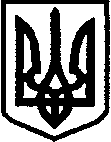 _____________ № _________Міському голові Володимиру ГРИГОРЕНКОШановний пане Володимире,        З метою врегулювання питання надання платних соціальних послуг, поліпшення або відтворення життєдіяльності, соціальної адаптації та повернення до повноцінного життя громадян Дружківської територіальної громади, територіальний центр соціального обслуговування (надання соціальних послуг) міста Дружківки Донецької області просить винести на розгляд міської ради питання про затвердження Положення про умови та порядок надання платних соціальних послуг.З повагою,Директор  територіального центру                                                             Ольга ЧЕНЦОВАПОГОДЖУЮЗаступник міського голови з питаньвиконавчих органів ради_______________Наталія ВИНИЧЕНКОТетяна ЧИКАЛОВА 4-40-08У К Р А Ї Н АТЕРИТОРІАЛЬНИЙ ЦЕНТР СОЦІАЛЬНОГО ОБСЛУГОВУВАННЯ (НАДАННЯ СОЦІАЛЬНИХ ПОСЛУГ) МІСТА ДРУЖКІВКА ДОНЕЦЬКОЇ ОБЛАСТІТЕРИТОРІАЛЬНИЙ ЦЕНТР СОЦІАЛЬНОГО ОБСЛУГОВУВАННЯ (НАДАННЯ СОЦІАЛЬНИХ ПОСЛУГ) МІСТА ДРУЖКІВКА ДОНЕЦЬКОЇ ОБЛАСТІТЕРИТОРІАЛЬНИЙ ЦЕНТР СОЦІАЛЬНОГО ОБСЛУГОВУВАННЯ (НАДАННЯ СОЦІАЛЬНИХ ПОСЛУГ) МІСТА ДРУЖКІВКА ДОНЕЦЬКОЇ ОБЛАСТІвул. Індустріальна, 14, м. Дружківка, 84205,тел. (06267)4-40-10, тел./факс (06267)  4-40-10, E-mail: 23026290@mail.gov.uaвул. Індустріальна, 14, м. Дружківка, 84205,тел. (06267)4-40-10, тел./факс (06267)  4-40-10, E-mail: 23026290@mail.gov.uaвул. Індустріальна, 14, м. Дружківка, 84205,тел. (06267)4-40-10, тел./факс (06267)  4-40-10, E-mail: 23026290@mail.gov.ua